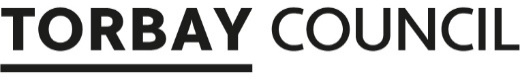 Children starting in year 7 at secondary school in September 2021 (on time applications)Below are the admissions criteria (in descending order of priority) together with the number of places offered under each criterion:Last place offeredChurston FerrersDfES No: 4116Admission number: 150Total number of preferences for places434First preferences considered264First preferences offered (percentage offered)150 (56.8 %)Second preferences considered143Second preferences offered (percentage offered)0 (0%)Third preferences considered 23Third preferences offered (percentage offered)0 (0 %)Fourth preferences considered 4Fourth preferences offered (percentage offered) 0 (0%) CriterionNumber of places offeredChildren who have an Education, Health and Care Plan, where Churston Ferrers Grammar School is named on that EHCP will be admitted.1 (also included in the box below)Candidates who have a CEM score equal to or higher than the 130th ranked candidate, ranked by total CEM score alone130 (also includes the candidate above)Candidates who have a CEM score which places them in the range between the 131st ranked candidate and the 180th and who are children in care or who were in care but ceased to be in care because they were adopted or made the subject of a child arrangements order or a special guardianship order.0Candidates who have a CEM score which places them in the range between the 131st ranked candidate and the 180th and who are in receipt of Free School Meals or Pupil Premium at the time of the test4Candidates who have a CEM score which places them in the range between the 131st ranked candidate and the 180th and are children of staff working at the school at the time of the test (subject to meeting the criteria in the Admissions Code)1Candidates who have a CEM score which places them in the range between the 131st ranked candidate and the 180th and are allocated places according to the CEM score 15Candidates with a CEM score lower than the 180th candidate, ranked by CEM score0TOTAL150CriterionDistance from school (if used as tie-break)Number of places still available on National Offer Day0